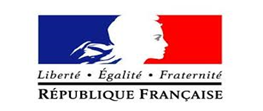 TRIBUNAL JUDICIAIRE DE MAMOUDZOUBP 106 – ZI KAWENI97600 MAMOUDZOU02 69 61 11 15Requête en changement de statutDEMANDEURNom de famille (en majuscule) :………………………...............................................................Nom d’usage :…………………………………………………………………….......................Prénom :…………………………………………………………………………....................... Date de naissance :………………………………………………………………...................... Lieu de naissance :……………………………………………………………………………..Nationalité :……………………………………………………………………………………Adresse précise :…………………………………………………………………………………………………..…..……………………………………………………………………….……………………………………………………………………………………..………………………………………………………………………………………………………………………………………Numéro de téléphone (obligatoire) :………………………………………………………….Adresse mail : ………………………………………@...........................................................ENFANT(S) MINEUR(S) CONCERNE(S) (dans l’ordre des naissances) :IMPORTANT : UN ACCORD ECRIT DE L’AUTRE PARENT EST OBLIGATOIREPage 1 sur 4Je soussigné :NOM…………………………………………………………………………………………….Prénom………………………………………………………………………………………….Né(e) le ……………………………………………………….à………………………………Marié(e) le…………………………………………………………………………………….(Bien vouloir préciser le nombre d’épouse(s) et leur nom, la date du mariage et indiquer leur statut (droit local ou droit commun)               Désire acquérir le statut de droit commun et demande à être convoqué(e) en audience à cette fin.DATE :SIGNATURE OBLIGATOIRE :PIECES A JOINDRE OBLIGATOIREMENT :Copie intégrale de l’acte de naissance du demandeur ou toute pièce en tenant lieu datant de moins de 3 moisLe cas échéant, la preuve que le demandeur exerce l’autorité parentale sur le ou les enfants mineurs pour lesquels la demande est présentéeLa copie intégrale de l’acte de naissance des enfants mineurs concernés ou tout autre pièce en tenant lieu datant de moins de 3 moisLa copie de la carte nationale d’identité ou de tout autre pièce délivrée par l’autorité administrative comportant une photographie, l’état civil et la signature du titulaire.IMPORTANT : Pour chaque personne concernée, un certificat de nationalité française délivré par Madame la Directrice de Greffe du Tribunal Judiciaire est OBLIGATOIRE.Page 2 sur 4ACCORD DU PARENT NON REQUERANT Je soussigné(e)………………………………………………………………………………….. Né(e) le………………………………..à………………………………………………………..Parent des enfants mineurs, ……………………………………………………………………………………………………………………………………………………………………………………………………………………………………………………………………………………………………………………………………………………………………………………………………………………………………………………………………………………………………………………………………………………………………………………………………………………………………………………………………………………………………………………………………………………………………………………………………………………………………………………………………………………………………………………………………………………………………………………………………………………………………………………………………………………………………………………………………………………………………………………………………………………………………………………………………………………………………………………………….Donne mon accord à ce que ce(s) dernier(s) renonce(nt) au statut civil de droit local et soit/soient désormais régi(s) par le statut civil de droit commun.A………………………………………, le …………………………………………………Signature :Page 3 sur 4Rappel : Le demandeur doit se présenter à l’audience ;Le Tribunal Judiciaire de Mamoudzou est compétent exclusivement pour les personnes domiciliées à MayotteVous serez convoqué par lettre recommandée et lettre simple à une audience et votre (vos enfant(s) mineur(s) capable(s) de discernement peut (peuvent) être entendu(s) par le juge seul ou avec l’assistance d’un avocat ou de la personne de son choix.NOTICE EXPLICATIVELe changement de statut ne modifie pas votre religion mais vous soumet au droit commun et à l’ensemble des règles juridiques comprises notamment dans le code civil.En matière matrimoniale, personnelle et familiale, cette procédure a plusieurs effets :La femme a les mêmes droits que le mari ;L’autorité parentale est partagée ;Il est interdit d’avoir plusieurs épouses ou de les répudier ; Le père est tenu d’entretenir son épouse et les enfants en fonction de ses moyens et peut être condamné par le juge afin de respecter ses obligations ;Les enfants héritent à égalité ;Les époux doivent se marier devant le maire, les mariages religieux seuls n’ayant pas de conséquence juridique ;Le changement de statut est une décision définitive et irrévocable.Il entraînera la modification du statut de vos enfants mineurs si vous en faites la demande ;Le changement de statut n’a pas pour objet premier de changer de nom ou de prénom mais a pour effet de fixer l’état civil.Vous devrez donc à l’audience préciser ce que vous souhaitez voir retenus comme nom et comme prénom parmi vos vocables actuels.Si vous ne faites pas la demande pour vos enfants, ils devront attendre la majorité pour le faire. Pour les enfants à naître, vous devez les déclarer à la mairie dans les 3 jours de leur naissance et ils seront automatiquement de statut civil de droit commun.Page 4 sur 4NOM    PrenomDate et lieu de naissanceAdresse actuelle